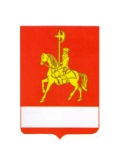 АДМИНИСТРАЦИЯ КАРАТУЗСКОГО РАЙОНАПОСТАНОВЛЕНИЕО внесении изменений в муниципальную программу «Развитие системы образования Каратузского района» В соответствии со ст. 179 Бюджетного кодекса Российской Федерации, ст. 26, 27.1 Устава муниципального образования «Каратузский район», постановлением администрации Каратузского района от 29.07.2013 № 738-п «Об утверждении Порядка принятия решений о разработке муниципальных программ Каратузского района, их формирование и реализации» ПОСТАНОВЛЯЮ:Внести в муниципальную программу «Развитие системы образования Каратузского района», утвержденную постановлением администрации Каратузского района № 1162-п от 11.11.2013 года (в редакции от 29.10.2018 г. № 993-п) следующие изменения:В паспорте программы «Развитие системы образования Каратузского района», строку «Информация по ресурсному обеспечению муниципальной программы, в том числе в разбивке по источникам финансирования по годам реализации муниципальной программы» изложить в новой редакции:1.2. В приложении № 2 к муниципальной программе «Развитие системы образования Каратузского  района»,  в пункте 1 Паспорт подпрограммы строку «Информация по ресурсному обеспечению подпрограммы» изложить в следующей редакции:1.3.Приложение № 2 к подпрограмме 1 «Развитие дошкольного, общего и дополнительного образования детей», реализуемой в рамках муниципальной программы  «Развитие системы образования Каратузского района» изложить в следующей редакции согласно приложению № 1 к настоящему постановлению.1.4. Приложение № 2 к подпрограмме 2 «Организация летнего отдыха, оздоровления, занятости детей и подростков», реализуемой в рамках муниципальной программы  «Развитие системы образования Каратузского района» изложить в следующей редакции согласно приложению № 2 к настоящему постановлению. 1.5.Приложение № 2 к подпрограмме 3 «Одаренные дети», реализуемой в рамках муниципальной программы  «Развитие системы образования Каратузского района» изложить в следующей редакции согласно приложению № 3 к настоящему постановлению.1.6.Приложение № 2 к подпрограмме 4 «Обеспечение жизнедеятельности учреждений подведомственных Управлению образования администрации Каратузского района», реализуемой в рамках муниципальной программы  «Развитие системы образования Каратузского района» изложить в следующей редакции согласно приложению № 4 к настоящему постановлению.1.7.В приложении № 7 к муниципальной программе «Развитие системы образования Каратузского  района»,  в пункте 1 Паспорт подпрограммы строку «Информация по ресурсному обеспечению подпрограммы» изложить в следующей редакции:1.8.Приложение № 2 к подпрограмме 1 «Обеспечение реализации муниципальной программы и прочие мероприятия», реализуемой в рамках муниципальной программы  «Развитие системы образования Каратузского района» изложить в следующей редакции согласно приложению № 5 к настоящему постановлению.1.9.Приложение №9 к муниципальной программе "Развитие системы образования Каратузского района" изложить в следующей редакции согласно приложению № 6 к настоящему постановлению.1.10. Приложение №10 к муниципальной программе "Развитие системы образования Каратузского района" изложить в следующей редакции согласно приложению № 7 к настоящему постановлению.2.Контроль за исполнением настоящего постановления возложить на       А.А. Савина, заместителя главы района по социальным вопросам.3. Постановление вступает в силу в день, следующий за днем его официального опубликования в периодическом печатном издании «Вести муниципального образования «Каратузский район».И.о. главы района                                                                               Е.И. Тетюхин25.01.2019с. Каратузское          № 62-п Информация по ресурсному обеспечению муниципальной программы, в том числе в разбивке по источникам финансирования по годам реализации муниципальной программыВсего по программе:2014 год – 418 050,58627 тыс.рублей,в том числе:       федеральный бюджет – 12 008,09тыс.рублей;       краевой бюджет – 250 894,02227 тыс.рублей;       районный бюджет -  155 148,474 тыс.рублей.2015 год – 421 960,79186 тыс.рублей,в том числе:        федеральный бюджет – 2 108,20тыс.рублей;        краевой бюджет – 246 820,57355 тыс.рублей;        районный бюджет – 173 032,01831 тыс.рублей.  2016 год – 420 794,56135 тыс.рублей,в том числе:        федеральный бюджет – 0 тыс.рублей;        краевой бюджет – 262 999,18703 тыс.рублей;        районный бюджет – 157 795,37432 тыс.рублей.2017 год – 455 828,42474 тыс.рублей,в том числе:        федеральный бюджет -4197,74567тыс.рублей;        краевой бюджет – 283 872,63105тыс.рублей;        районный бюджет – 167 758,04802 тыс.рублей.2018 год – 509 696,25460 тыс.рублей,в том числе:        федеральный бюджет – 150,00 тыс.рублей;        краевой бюджет – 354 927,57060 тыс.рублей;        районный бюджет – 154 618,6840 тыс. рублей.2019 год – 444 570,35 тыс.рублей,в том числе:        федеральный бюджет – 0 тыс.рублей;        краевой бюджет – 284 125,40 тыс.рублей;        районный бюджет – 160 444,95 тыс.рублей.2020 год – 429 302,92 тыс.рублей,в том числе:        федеральный бюджет – 0 тыс.рублей;        краевой бюджет – 282 371,30 тыс.рублей;        районный бюджет – 146 931,62 тыс.рублей.2021 год – 424 988,92 тыс.рублей,в том числе:        федеральный бюджет – 0 тыс.рублей;        краевой бюджет – 282 371,30 тыс.рублей;        районный бюджет – 142 617,62 тыс.рублей..Информация по ресурсному обеспечению подпрограммыВсего средств на реализацию подпрограммы 1 243 323,09 тыс. рублей, в том числе:2019 год – 426 267,45 тыс. рублей;2020 год – 410 774,57 тыс.рублей;2021 год – 406 281,07 тыс.рублей;в том числе: средств районного бюджета 407 289,09 тыс. руб.2019 год – 146 420,05 тыс. рублей;2020 год – 132 681,27 тыс. рублей;2021 год – 128 187,77 тыс.рублей.средств краевого бюджета 836 034,0 тыс. руб.2019 год – 279 847,40 тыс. рублей;2020 год – 278 093,30 тыс. рублей;2021 год – 278 093,30 тыс.рублей,Информация по ресурсному обеспечению подпрограммыВсего средств на реализацию подпрограммы 18 846,0 тыс. рублей, в том числе:2019 год – 6 282,00 тыс. рублей;2020 год – 6 282,00 тыс.рублей;2021 год – 6 282,00 тыс.рублей;в том числе: средств районного бюджета 12 958,20 тыс. руб.2019 год – 4 319,40 тыс. рублей;2020 год – 4 319,40 тыс. рублей;2021 год – 4 319,40 тыс.рублей.средств краевого бюджета 5 887,8 тыс. руб.2019 год – 1 962,60 тыс. рублей;2020 год – 1 962,60 тыс. рублей;2021 год – 1 962,60 тыс.рублей,Приложение №1 к постановлению администрации Каратузского района от  25.01.2019 № 62-п Приложение №1 к постановлению администрации Каратузского района от  25.01.2019 № 62-п Приложение №1 к постановлению администрации Каратузского района от  25.01.2019 № 62-п Приложение №1 к постановлению администрации Каратузского района от  25.01.2019 № 62-п Приложение №1 к постановлению администрации Каратузского района от  25.01.2019 № 62-п Приложение №1 к постановлению администрации Каратузского района от  25.01.2019 № 62-п Приложение №1 к постановлению администрации Каратузского района от  25.01.2019 № 62-п Приложение № 2 к подпрограмме1 "Развитие дошкольного, общего и дополнительного образования детей", реализуемой в рамках муниципальной программы "Развитие системы образования Каратузского района" Приложение № 2 к подпрограмме1 "Развитие дошкольного, общего и дополнительного образования детей", реализуемой в рамках муниципальной программы "Развитие системы образования Каратузского района" Приложение № 2 к подпрограмме1 "Развитие дошкольного, общего и дополнительного образования детей", реализуемой в рамках муниципальной программы "Развитие системы образования Каратузского района" Приложение № 2 к подпрограмме1 "Развитие дошкольного, общего и дополнительного образования детей", реализуемой в рамках муниципальной программы "Развитие системы образования Каратузского района" Приложение № 2 к подпрограмме1 "Развитие дошкольного, общего и дополнительного образования детей", реализуемой в рамках муниципальной программы "Развитие системы образования Каратузского района" Приложение № 2 к подпрограмме1 "Развитие дошкольного, общего и дополнительного образования детей", реализуемой в рамках муниципальной программы "Развитие системы образования Каратузского района" Приложение № 2 к подпрограмме1 "Развитие дошкольного, общего и дополнительного образования детей", реализуемой в рамках муниципальной программы "Развитие системы образования Каратузского района" Перечень мероприятий подпрограммы 1 "Развитие дошкольного, общего и дополнительного образования детей" муниципальной программы  "Развитие системы образования Каратузского района" Перечень мероприятий подпрограммы 1 "Развитие дошкольного, общего и дополнительного образования детей" муниципальной программы  "Развитие системы образования Каратузского района" Перечень мероприятий подпрограммы 1 "Развитие дошкольного, общего и дополнительного образования детей" муниципальной программы  "Развитие системы образования Каратузского района" Перечень мероприятий подпрограммы 1 "Развитие дошкольного, общего и дополнительного образования детей" муниципальной программы  "Развитие системы образования Каратузского района" Перечень мероприятий подпрограммы 1 "Развитие дошкольного, общего и дополнительного образования детей" муниципальной программы  "Развитие системы образования Каратузского района" Перечень мероприятий подпрограммы 1 "Развитие дошкольного, общего и дополнительного образования детей" муниципальной программы  "Развитие системы образования Каратузского района" Перечень мероприятий подпрограммы 1 "Развитие дошкольного, общего и дополнительного образования детей" муниципальной программы  "Развитие системы образования Каратузского района" Перечень мероприятий подпрограммы 1 "Развитие дошкольного, общего и дополнительного образования детей" муниципальной программы  "Развитие системы образования Каратузского района" Перечень мероприятий подпрограммы 1 "Развитие дошкольного, общего и дополнительного образования детей" муниципальной программы  "Развитие системы образования Каратузского района" Перечень мероприятий подпрограммы 1 "Развитие дошкольного, общего и дополнительного образования детей" муниципальной программы  "Развитие системы образования Каратузского района" Перечень мероприятий подпрограммы 1 "Развитие дошкольного, общего и дополнительного образования детей" муниципальной программы  "Развитие системы образования Каратузского района" № п/пЦели, задачи, мероприятия подпрограммы ГРБС Код бюджетной классификацииКод бюджетной классификацииКод бюджетной классификацииКод бюджетной классификацииРасходы по годам реализации программы (тыс.руб.)Расходы по годам реализации программы (тыс.руб.)Расходы по годам реализации программы (тыс.руб.)Расходы по годам реализации программы (тыс.руб.)Ожидаемый непосредственный результат (краткое описание) от реализации подпрограммного мероприятия (в том числе в натуральном выражении) 
(в натуральном выражении)№ п/пЦели, задачи, мероприятия подпрограммы ГРБС Код бюджетной классификацииКод бюджетной классификацииКод бюджетной классификацииКод бюджетной классификацииРасходы по годам реализации программы (тыс.руб.)Расходы по годам реализации программы (тыс.руб.)Расходы по годам реализации программы (тыс.руб.)Расходы по годам реализации программы (тыс.руб.)Ожидаемый непосредственный результат (краткое описание) от реализации подпрограммного мероприятия (в том числе в натуральном выражении) 
(в натуральном выражении)№ п/пЦели, задачи, мероприятия подпрограммы ГРБС ГРБСРзПрЦСРВРочередной финансовый годпервый год планового периодавторой год планового периодаИтого на очередной финансовый год и плановый периодОжидаемый непосредственный результат (краткое описание) от реализации подпрограммного мероприятия (в том числе в натуральном выражении) 
(в натуральном выражении)№ п/пЦели, задачи, мероприятия подпрограммы ГРБС ГРБСРзПрЦСРВР201920202021Итого на очередной финансовый год и плановый периодОжидаемый непосредственный результат (краткое описание) от реализации подпрограммного мероприятия (в том числе в натуральном выражении) 
(в натуральном выражении)1234567910111213Цель: обеспечение в системе дошкольного, общего и дополнительного образования равных возможностей для современного качественного образованияЦель: обеспечение в системе дошкольного, общего и дополнительного образования равных возможностей для современного качественного образованияЦель: обеспечение в системе дошкольного, общего и дополнительного образования равных возможностей для современного качественного образованияЦель: обеспечение в системе дошкольного, общего и дополнительного образования равных возможностей для современного качественного образованияЦель: обеспечение в системе дошкольного, общего и дополнительного образования равных возможностей для современного качественного образованияЦель: обеспечение в системе дошкольного, общего и дополнительного образования равных возможностей для современного качественного образованияЦель: обеспечение в системе дошкольного, общего и дополнительного образования равных возможностей для современного качественного образованияЦель: обеспечение в системе дошкольного, общего и дополнительного образования равных возможностей для современного качественного образованияЦель: обеспечение в системе дошкольного, общего и дополнительного образования равных возможностей для современного качественного образованияЦель: обеспечение в системе дошкольного, общего и дополнительного образования равных возможностей для современного качественного образованияЦель: обеспечение в системе дошкольного, общего и дополнительного образования равных возможностей для современного качественного образованияЦель: обеспечение в системе дошкольного, общего и дополнительного образования равных возможностей для современного качественного образованияЗадача №1 Развитие системы дошкольного образования, соответствующего федеральному государственному образовательному стандарту дошкольного образования.Задача №1 Развитие системы дошкольного образования, соответствующего федеральному государственному образовательному стандарту дошкольного образования.Задача №1 Развитие системы дошкольного образования, соответствующего федеральному государственному образовательному стандарту дошкольного образования.Задача №1 Развитие системы дошкольного образования, соответствующего федеральному государственному образовательному стандарту дошкольного образования.Задача №1 Развитие системы дошкольного образования, соответствующего федеральному государственному образовательному стандарту дошкольного образования.Задача №1 Развитие системы дошкольного образования, соответствующего федеральному государственному образовательному стандарту дошкольного образования.Задача №1 Развитие системы дошкольного образования, соответствующего федеральному государственному образовательному стандарту дошкольного образования.Задача №1 Развитие системы дошкольного образования, соответствующего федеральному государственному образовательному стандарту дошкольного образования.Задача №1 Развитие системы дошкольного образования, соответствующего федеральному государственному образовательному стандарту дошкольного образования.Задача №1 Развитие системы дошкольного образования, соответствующего федеральному государственному образовательному стандарту дошкольного образования.Задача №1 Развитие системы дошкольного образования, соответствующего федеральному государственному образовательному стандарту дошкольного образования.Задача №1 Развитие системы дошкольного образования, соответствующего федеральному государственному образовательному стандарту дошкольного образования.1.1. Обеспечение деятельности (оказание услуг) подведомственных дошкольных учрежденийУправление образования Каратузского района9020701021004209061129220,8100026419,7654526419,7654582060,34090Обеспеченность  услугами дошкольных организаций  741 ребенок   - в 2019-21гг.1.1. Обеспечение деятельности (оказание услуг) подведомственных дошкольных учрежденийУправление образования Каратузского района9020701021004209061282,140000,000000,0000082,14000Обеспеченность  услугами дошкольных организаций  741 ребенок   - в 2019-21гг.1.1. Обеспечение деятельности (оказание услуг) подведомственных дошкольных учрежденийУправление образования Каратузского района902070102100420906213150,520002724,224552724,224558598,96910Обеспеченность  услугами дошкольных организаций  741 ребенок   - в 2019-21гг.1.2.Расходы за счет субвенции на выплату и доставку компенсации части родительской платы за присмотр и уход за детьми в образовательных организациях края, реализующих образовательную программу дошкольного образованияУправление образования Каратузского района9021004021007556024430,8000030,8000030,8000092,40000Поддержка семей с первым ребенком, посещающим дошкольное учреждение - 369 детей в 2017-2020гг.; со вторым ребенком, посещающим дошкольное учреждение - 188 детей в 2017-20гг., с третьим и последующим ребенком, посещающим дошкольное учреждение  21 ребенок в 2017-20гг.1.2.Расходы за счет субвенции на выплату и доставку компенсации части родительской платы за присмотр и уход за детьми в образовательных организациях края, реализующих образовательную программу дошкольного образованияУправление образования Каратузского района902100402100755603211538,300001538,300001538,300004614,90000Поддержка семей с первым ребенком, посещающим дошкольное учреждение - 369 детей в 2017-2020гг.; со вторым ребенком, посещающим дошкольное учреждение - 188 детей в 2017-20гг., с третьим и последующим ребенком, посещающим дошкольное учреждение  21 ребенок в 2017-20гг.1.3. Расходы за счет субвенции на обеспечение выделения денежных средств на осуществление присмотра и ухода за детьми-инвалидами, детьми-сиротами и детьми, оставшимися без попечения родителей, а также детьми с туберкулезной интоксикацией, обучающимися в муниципальных образовательных организациях, реализующих образовательную программу дошкольного образования, без взимания родительской платы Управление образования Каратузского района90210030210075540611277,20000277,20000277,20000831,60000Социальная поддержка семей, имеющих ребенка -инвалида, опекаемого ребенка  в 2017-20гг. - 22 ребенка.1.4.Расходы за счет субвенции на  обеспечение государственных гарантий реализации прав  на получение общедоступного и бесплатного дошкольного образования в муниципальных дошкольных образовательных организациях, общедоступного и бесплатного дошкольного образования в муниципальных общеобразовательных организациях, за исключением обеспечения деятельности административного и учебно-вспомогательного персонала муниципальных дошкольных образовательных и общеобразовательных организацийУправление образования Каратузского района9020701021007588061133921,2700037520,0000037520,00000108961,27000Обеспеченность  услугами дошкольных организаций  741 ребенок детей   - в 2019-21гг.1.4.Расходы за счет субвенции на  обеспечение государственных гарантий реализации прав  на получение общедоступного и бесплатного дошкольного образования в муниципальных дошкольных образовательных организациях, общедоступного и бесплатного дошкольного образования в муниципальных общеобразовательных организациях, за исключением обеспечения деятельности административного и учебно-вспомогательного персонала муниципальных дошкольных образовательных и общеобразовательных организацийУправление образования Каратузского района90207010210075880612187,050000,000000,00000187,05000Обеспеченность  услугами дошкольных организаций  741 ребенок детей   - в 2019-21гг.1.4.Расходы за счет субвенции на  обеспечение государственных гарантий реализации прав  на получение общедоступного и бесплатного дошкольного образования в муниципальных дошкольных образовательных организациях, общедоступного и бесплатного дошкольного образования в муниципальных общеобразовательных организациях, за исключением обеспечения деятельности административного и учебно-вспомогательного персонала муниципальных дошкольных образовательных и общеобразовательных организацийУправление образования Каратузского района902070102100758806213391,680000,000000,000003391,68000Обеспеченность  услугами дошкольных организаций  741 ребенок детей   - в 2019-21гг.1.4.Расходы за счет субвенции на  обеспечение государственных гарантий реализации прав  на получение общедоступного и бесплатного дошкольного образования в муниципальных дошкольных образовательных организациях, общедоступного и бесплатного дошкольного образования в муниципальных общеобразовательных организациях, за исключением обеспечения деятельности административного и учебно-вспомогательного персонала муниципальных дошкольных образовательных и общеобразовательных организацийУправление образования Каратузского района9020701021007588062220,000000,000000,0000020,00000Обеспеченность  услугами дошкольных организаций  741 ребенок детей   - в 2019-21гг.1.5.Расходы за счет субвенции на  обеспечение государственных гарантий реализации прав  на получение общедоступного и бесплатного дошкольного образования в муниципальных дошкольных образовательных организациях, общедоступного и бесплатного дошкольного образования в муниципальных общеобразовательных организациях, в части обеспечения деятельности административного и учебно-вспомогательного персонала муниципальных дошкольных образовательных и общеобразовательных организацийУправление образования Каратузского района9020701021007408061115570,6200017380,4000017380,4000050331,42000Обеспеченность  услугами дошкольных организаций  741 ребенок детей   - в 2019-21гг.1.5.Расходы за счет субвенции на  обеспечение государственных гарантий реализации прав  на получение общедоступного и бесплатного дошкольного образования в муниципальных дошкольных образовательных организациях, общедоступного и бесплатного дошкольного образования в муниципальных общеобразовательных организациях, в части обеспечения деятельности административного и учебно-вспомогательного персонала муниципальных дошкольных образовательных и общеобразовательных организацийУправление образования Каратузского района902070102100740806211809,780000,000000,000001809,78000Обеспеченность  услугами дошкольных организаций  741 ребенок детей   - в 2019-21гг.Задача №2 Развитие системы общего образования, соответствующей федеральным государственным стандартам начального общего, основного общего, среднего общего образования, федеральным государственным стандартам  ОВЗЗадача №2 Развитие системы общего образования, соответствующей федеральным государственным стандартам начального общего, основного общего, среднего общего образования, федеральным государственным стандартам  ОВЗЗадача №2 Развитие системы общего образования, соответствующей федеральным государственным стандартам начального общего, основного общего, среднего общего образования, федеральным государственным стандартам  ОВЗЗадача №2 Развитие системы общего образования, соответствующей федеральным государственным стандартам начального общего, основного общего, среднего общего образования, федеральным государственным стандартам  ОВЗЗадача №2 Развитие системы общего образования, соответствующей федеральным государственным стандартам начального общего, основного общего, среднего общего образования, федеральным государственным стандартам  ОВЗЗадача №2 Развитие системы общего образования, соответствующей федеральным государственным стандартам начального общего, основного общего, среднего общего образования, федеральным государственным стандартам  ОВЗЗадача №2 Развитие системы общего образования, соответствующей федеральным государственным стандартам начального общего, основного общего, среднего общего образования, федеральным государственным стандартам  ОВЗЗадача №2 Развитие системы общего образования, соответствующей федеральным государственным стандартам начального общего, основного общего, среднего общего образования, федеральным государственным стандартам  ОВЗЗадача №2 Развитие системы общего образования, соответствующей федеральным государственным стандартам начального общего, основного общего, среднего общего образования, федеральным государственным стандартам  ОВЗЗадача №2 Развитие системы общего образования, соответствующей федеральным государственным стандартам начального общего, основного общего, среднего общего образования, федеральным государственным стандартам  ОВЗЗадача №2 Развитие системы общего образования, соответствующей федеральным государственным стандартам начального общего, основного общего, среднего общего образования, федеральным государственным стандартам  ОВЗЗадача №2 Развитие системы общего образования, соответствующей федеральным государственным стандартам начального общего, основного общего, среднего общего образования, федеральным государственным стандартам  ОВЗ2.1.Обеспечение деятельности (оказание услуг) подведомственных учреждений общего образованияУправление образования Каратузского района9020702021004219061182620,1400074014,6780069521,17800226155,99600Обеспечение прав детей на получение общего образования независимо от места проживания  2030 детей в 2017-20гг.2.1.Обеспечение деятельности (оказание услуг) подведомственных учреждений общего образованияУправление образования Каратузского района90207020210042190612484,13000357,10200357,102001198,33400Приобретение основных средств для обеспечения основного вида деятельности в 2016 году в 1 учреждении 2.2.Расходы за счет субвенции на обеспечение питанием детей, обучающихся в муниципальных и частных образовательных организациях, реализующих основные общеобразовательные программы, без взимания платыУправление образования Каратузского района9021003021007566061113362,0000013405,9000013405,9000040173,80000Предоставление возможности детям из малообеспеченных семей питания без взимания платы  1274 чел. в 2017-20гг.2.3.Расходы за счет субвенции на  обеспечение государственных гарантий реализации прав на получение общедоступного и бесплатного начального общего, основного общего, среднего общего образования в муниципальных общеобразовательных организациях, обеспечение дополнительного образования детей в муниципальных общеобразовательных организациях, за исключением обеспечения деятельности административного и учебно-вспомогательного персонала муниципальных общеобразовательных организаций Управление образования Каратузского района90207020210075640611172412,26000172412,26000172412,26000517236,78000Обеспечение прав детей на получение общего образования независимо от места проживания  2030 детей в 2017-20гг.2.3.Расходы за счет субвенции на  обеспечение государственных гарантий реализации прав на получение общедоступного и бесплатного начального общего, основного общего, среднего общего образования в муниципальных общеобразовательных организациях, обеспечение дополнительного образования детей в муниципальных общеобразовательных организациях, за исключением обеспечения деятельности административного и учебно-вспомогательного персонала муниципальных общеобразовательных организаций Управление образования Каратузского района902070202100756406123845,240003146,840003146,8400010138,92000Обеспечение прав детей на получение общего образования независимо от места проживания  2030 детей в 2017-20гг.2.3.Расходы за счет субвенции на  обеспечение государственных гарантий реализации прав на получение общедоступного и бесплатного начального общего, основного общего, среднего общего образования в муниципальных общеобразовательных организациях, обеспечение дополнительного образования детей в муниципальных общеобразовательных организациях, за исключением обеспечения деятельности административного и учебно-вспомогательного персонала муниципальных общеобразовательных организаций Управление образования Каратузского района9020703021007564061110807,6000010807,6000010807,6000032422,80000Обеспечение прав детей на получение общего образования независимо от места проживания  2030 детей в 2017-20гг.2.4.Расходы за счет субвенции на  обеспечение государственных гарантий реализации прав на получение общедоступного и бесплатного начального общего, основного общего, среднего общего образования в муниципальных общеобразовательных организациях, обеспечение дополнительного образования детей в муниципальных общеобразовательных организациях, в части обеспечения деятельности административного и учебно-вспомогательного персонала муниципальных общеобразовательных организаций Управление образования Каратузского района9020702021007409061121574,0000021574,0000021574,0000064722,00000Обеспечение прав детей на получение общего образования независимо от места проживания  2030 детей в 2017-20гг.Задача 3. Развитие системы дополнительного образования, в том числе за счет разработки и реализации современных образовательных программ, дистанционных и сетевых форм их реализацииЗадача 3. Развитие системы дополнительного образования, в том числе за счет разработки и реализации современных образовательных программ, дистанционных и сетевых форм их реализацииЗадача 3. Развитие системы дополнительного образования, в том числе за счет разработки и реализации современных образовательных программ, дистанционных и сетевых форм их реализацииЗадача 3. Развитие системы дополнительного образования, в том числе за счет разработки и реализации современных образовательных программ, дистанционных и сетевых форм их реализацииЗадача 3. Развитие системы дополнительного образования, в том числе за счет разработки и реализации современных образовательных программ, дистанционных и сетевых форм их реализацииЗадача 3. Развитие системы дополнительного образования, в том числе за счет разработки и реализации современных образовательных программ, дистанционных и сетевых форм их реализацииЗадача 3. Развитие системы дополнительного образования, в том числе за счет разработки и реализации современных образовательных программ, дистанционных и сетевых форм их реализацииЗадача 3. Развитие системы дополнительного образования, в том числе за счет разработки и реализации современных образовательных программ, дистанционных и сетевых форм их реализацииЗадача 3. Развитие системы дополнительного образования, в том числе за счет разработки и реализации современных образовательных программ, дистанционных и сетевых форм их реализацииЗадача 3. Развитие системы дополнительного образования, в том числе за счет разработки и реализации современных образовательных программ, дистанционных и сетевых форм их реализацииЗадача 3. Развитие системы дополнительного образования, в том числе за счет разработки и реализации современных образовательных программ, дистанционных и сетевых форм их реализацииЗадача 3. Развитие системы дополнительного образования, в том числе за счет разработки и реализации современных образовательных программ, дистанционных и сетевых форм их реализации3.1.Обеспечение стабильного функционирования и развития учреждений дополнительного образования детейУправление образования Каратузского района9020703021004239061116879,0500016329,7200016329,7200049538,49000Обеспечение прав детей на получение дополнительного образования независимо от места проживания  841 ребенка в 2017-2018гг.3.1.Обеспечение стабильного функционирования и развития учреждений дополнительного образования детейУправление образования Каратузского района0703021004239061264,0800063,0800063,08000190,24000Обеспечение прав детей на получение дополнительного образования независимо от места проживания  841 ребенка в 2017-2018гг.3.1.Обеспечение стабильного функционирования и развития учреждений дополнительного образования детейУправление образования Каратузского района070302100423906215565,150004418,670004418,6700014402,49000Обеспечение прав детей на получение дополнительного образования независимо от места проживания  841 ребенка в 2017-2018гг.3.1.Обеспечение стабильного функционирования и развития учреждений дополнительного образования детейАдминистрация района901070302100423906118354,030008354,030008354,0300025062,09000Обеспечение прав детей на получение дополнительного образования независимо от места проживания  841 ребенка в 2017-2018гг.3.3.Расходы за счет субсидии на частичное финансирование (возмещение) расходов на увеличение размеров оплаты труда педагогических работников муниципальных учреждений дополнительного образования, реализующих программы дополнительного образования детей, и непосредственно осуществляющих тренировочный процесс работников муниципальных спортивных школ, спортивных школ олимпийского резерва, реализующих программы спортивной подготовкиУправление образования Каратузского района90207030210010480611630,000000,000000,00000630,00000частичное финансирование (возмещение) расходов на увеличение размеров оплаты труда педагогических работников муниципальных учреждений дополнительного образования, реализующих программы дополнительного образования детей, и непосредственно осуществляющих тренировочный процесс работников муниципальных спортивных школ, спортивных школ олимпийского резерва, реализующих программы спортивной подготовки3.3.Расходы за счет субсидии на частичное финансирование (возмещение) расходов на увеличение размеров оплаты труда педагогических работников муниципальных учреждений дополнительного образования, реализующих программы дополнительного образования детей, и непосредственно осуществляющих тренировочный процесс работников муниципальных спортивных школ, спортивных школ олимпийского резерва, реализующих программы спортивной подготовкиАдминистрация района90107030210010480611469,600000,000000,00000469,60000частичное финансирование (возмещение) расходов на увеличение размеров оплаты труда педагогических работников муниципальных учреждений дополнительного образования, реализующих программы дополнительного образования детей, и непосредственно осуществляющих тренировочный процесс работников муниципальных спортивных школ, спортивных школ олимпийского резерва, реализующих программы спортивной подготовкиИтого по подпрограммевсего расходные обязательства ****426267,45000410774,57000406281,070001233184,17000в том числе по ГРБС: Управление образования администрации Каратузского района902***417443,82000402420,54000397927,040001207652,48000в том числе по ГРБС: администрация Каратузского района901***8823,630008354,030008354,0300025531,69000Приложение №2 к постановлению администрации Каратузского района от  00.00.2019г. №000-п Приложение №2 к постановлению администрации Каратузского района от  00.00.2019г. №000-п Приложение №2 к постановлению администрации Каратузского района от  00.00.2019г. №000-п Приложение №2 к постановлению администрации Каратузского района от  00.00.2019г. №000-п Приложение №2 к постановлению администрации Каратузского района от  00.00.2019г. №000-п Приложение № 2 к подпрограмме 2  "Организация летнего отдыха, оздоровления, занятости детей и подростков", реализуемой в рамках муниципальной программы "Развитие системы образования Каратузского района" Приложение № 2 к подпрограмме 2  "Организация летнего отдыха, оздоровления, занятости детей и подростков", реализуемой в рамках муниципальной программы "Развитие системы образования Каратузского района" Приложение № 2 к подпрограмме 2  "Организация летнего отдыха, оздоровления, занятости детей и подростков", реализуемой в рамках муниципальной программы "Развитие системы образования Каратузского района" Приложение № 2 к подпрограмме 2  "Организация летнего отдыха, оздоровления, занятости детей и подростков", реализуемой в рамках муниципальной программы "Развитие системы образования Каратузского района" Приложение № 2 к подпрограмме 2  "Организация летнего отдыха, оздоровления, занятости детей и подростков", реализуемой в рамках муниципальной программы "Развитие системы образования Каратузского района" Перечень мероприятий  подпрограммы 2 «Организация летнего отдыха, оздоровления, занятости детей и подростков» муниципальной программы «Развитие системы образования Каратузского района» Перечень мероприятий  подпрограммы 2 «Организация летнего отдыха, оздоровления, занятости детей и подростков» муниципальной программы «Развитие системы образования Каратузского района» Перечень мероприятий  подпрограммы 2 «Организация летнего отдыха, оздоровления, занятости детей и подростков» муниципальной программы «Развитие системы образования Каратузского района» Перечень мероприятий  подпрограммы 2 «Организация летнего отдыха, оздоровления, занятости детей и подростков» муниципальной программы «Развитие системы образования Каратузского района» Перечень мероприятий  подпрограммы 2 «Организация летнего отдыха, оздоровления, занятости детей и подростков» муниципальной программы «Развитие системы образования Каратузского района» Перечень мероприятий  подпрограммы 2 «Организация летнего отдыха, оздоровления, занятости детей и подростков» муниципальной программы «Развитие системы образования Каратузского района» Перечень мероприятий  подпрограммы 2 «Организация летнего отдыха, оздоровления, занятости детей и подростков» муниципальной программы «Развитие системы образования Каратузского района» Перечень мероприятий  подпрограммы 2 «Организация летнего отдыха, оздоровления, занятости детей и подростков» муниципальной программы «Развитие системы образования Каратузского района» Перечень мероприятий  подпрограммы 2 «Организация летнего отдыха, оздоровления, занятости детей и подростков» муниципальной программы «Развитие системы образования Каратузского района» Перечень мероприятий  подпрограммы 2 «Организация летнего отдыха, оздоровления, занятости детей и подростков» муниципальной программы «Развитие системы образования Каратузского района» Перечень мероприятий  подпрограммы 2 «Организация летнего отдыха, оздоровления, занятости детей и подростков» муниципальной программы «Развитие системы образования Каратузского района» №            п/пЦели, задачи, мероприятия подпрограммы  ГРБС Код бюджетной классификацииКод бюджетной классификацииКод бюджетной классификацииКод бюджетной классификацииРасходы по годам реализации программы (тыс. руб.)Расходы по годам реализации программы (тыс. руб.)Расходы по годам реализации программы (тыс. руб.)Расходы по годам реализации программы (тыс. руб.)Ожидаемый непосредственный результат  (краткое описание)от реализации подпрограммного мероприятия  (в том числе в натуральном выражении)№            п/пЦели, задачи, мероприятия подпрограммы  ГРБС Код бюджетной классификацииКод бюджетной классификацииКод бюджетной классификацииКод бюджетной классификацииРасходы по годам реализации программы (тыс. руб.)Расходы по годам реализации программы (тыс. руб.)Расходы по годам реализации программы (тыс. руб.)Расходы по годам реализации программы (тыс. руб.)Ожидаемый непосредственный результат  (краткое описание)от реализации подпрограммного мероприятия  (в том числе в натуральном выражении)№            п/пЦели, задачи, мероприятия подпрограммы  ГРБС ГРБСРзПрЦСРВРочередной финансовый годпервый год планового периодавторой год планового периодаИтого на очередной финансовый год и плановый периодОжидаемый непосредственный результат  (краткое описание)от реализации подпрограммного мероприятия  (в том числе в натуральном выражении)№            п/пЦели, задачи, мероприятия подпрограммы  ГРБС ГРБСРзПрЦСРВР201920202021Итого на очередной финансовый год и плановый периодОжидаемый непосредственный результат  (краткое описание)от реализации подпрограммного мероприятия  (в том числе в натуральном выражении)123456789101112Цель: обеспечение прав детей, подростков и молодежи на оздоровление, развитие, отдых и занятость детей во время каникулЦель: обеспечение прав детей, подростков и молодежи на оздоровление, развитие, отдых и занятость детей во время каникулЦель: обеспечение прав детей, подростков и молодежи на оздоровление, развитие, отдых и занятость детей во время каникулЦель: обеспечение прав детей, подростков и молодежи на оздоровление, развитие, отдых и занятость детей во время каникулЦель: обеспечение прав детей, подростков и молодежи на оздоровление, развитие, отдых и занятость детей во время каникулЦель: обеспечение прав детей, подростков и молодежи на оздоровление, развитие, отдых и занятость детей во время каникулЦель: обеспечение прав детей, подростков и молодежи на оздоровление, развитие, отдых и занятость детей во время каникулЦель: обеспечение прав детей, подростков и молодежи на оздоровление, развитие, отдых и занятость детей во время каникулЦель: обеспечение прав детей, подростков и молодежи на оздоровление, развитие, отдых и занятость детей во время каникулЦель: обеспечение прав детей, подростков и молодежи на оздоровление, развитие, отдых и занятость детей во время каникулЦель: обеспечение прав детей, подростков и молодежи на оздоровление, развитие, отдых и занятость детей во время каникулЦель: обеспечение прав детей, подростков и молодежи на оздоровление, развитие, отдых и занятость детей во время каникулЗадача № 1  Вовлечение детей (в том числе детей «группы риска») и подростков в организованные формы отдыха и занятости: лагеря дневного пребывания, палаточные лагеря, летние трудовые отряды старшеклассников и т.д.Задача № 1  Вовлечение детей (в том числе детей «группы риска») и подростков в организованные формы отдыха и занятости: лагеря дневного пребывания, палаточные лагеря, летние трудовые отряды старшеклассников и т.д.Задача № 1  Вовлечение детей (в том числе детей «группы риска») и подростков в организованные формы отдыха и занятости: лагеря дневного пребывания, палаточные лагеря, летние трудовые отряды старшеклассников и т.д.Задача № 1  Вовлечение детей (в том числе детей «группы риска») и подростков в организованные формы отдыха и занятости: лагеря дневного пребывания, палаточные лагеря, летние трудовые отряды старшеклассников и т.д.Задача № 1  Вовлечение детей (в том числе детей «группы риска») и подростков в организованные формы отдыха и занятости: лагеря дневного пребывания, палаточные лагеря, летние трудовые отряды старшеклассников и т.д.Задача № 1  Вовлечение детей (в том числе детей «группы риска») и подростков в организованные формы отдыха и занятости: лагеря дневного пребывания, палаточные лагеря, летние трудовые отряды старшеклассников и т.д.Задача № 1  Вовлечение детей (в том числе детей «группы риска») и подростков в организованные формы отдыха и занятости: лагеря дневного пребывания, палаточные лагеря, летние трудовые отряды старшеклассников и т.д.Задача № 1  Вовлечение детей (в том числе детей «группы риска») и подростков в организованные формы отдыха и занятости: лагеря дневного пребывания, палаточные лагеря, летние трудовые отряды старшеклассников и т.д.Задача № 1  Вовлечение детей (в том числе детей «группы риска») и подростков в организованные формы отдыха и занятости: лагеря дневного пребывания, палаточные лагеря, летние трудовые отряды старшеклассников и т.д.Задача № 1  Вовлечение детей (в том числе детей «группы риска») и подростков в организованные формы отдыха и занятости: лагеря дневного пребывания, палаточные лагеря, летние трудовые отряды старшеклассников и т.д.Задача № 1  Вовлечение детей (в том числе детей «группы риска») и подростков в организованные формы отдыха и занятости: лагеря дневного пребывания, палаточные лагеря, летние трудовые отряды старшеклассников и т.д.Задача № 1  Вовлечение детей (в том числе детей «группы риска») и подростков в организованные формы отдыха и занятости: лагеря дневного пребывания, палаточные лагеря, летние трудовые отряды старшеклассников и т.д.1.1.Обеспечение занятости детей в летний период90207070220002010612469,97000469,97000469,970001 409,91000Ежегодное трудоустройство 100 детей1.2.Проведение летнего стационарного палаточного лагеря "Молодые лидеры".902070702200020206111050,000001050,000001050,000003 150,00000Ежегодный отдых 120 детей в стационарном палаточном лагере1.2.Проведение летнего стационарного палаточного лагеря "Молодые лидеры".902070702200020206120,000000,000000,000000,000001.3.Субвенция бюджетам муниципальных образований края на реализацию Закона края «О наделении органов местного самоуправления муниципальных районов
и городских округов края государственными полномочиями по обеспечению отдыха
и оздоровления детей»9020707022007649012345,4000034,8694034,86940115,13880Обеспечение деятельности специалистов реализующих переданные полномочия1.3.Субвенция бюджетам муниципальных образований края на реализацию Закона края «О наделении органов местного самоуправления муниципальных районов
и городских округов края государственными полномочиями по обеспечению отдыха
и оздоровления детей»90207070220076490612433,61010433,61010433,610101 300,83030Ежегодное приобретение путевок для детей 1.3.Субвенция бюджетам муниципальных образований края на реализацию Закона края «О наделении органов местного самоуправления муниципальных районов
и городских округов края государственными полномочиями по обеспечению отдыха
и оздоровления детей»90207070220076490244406,83066406,83066406,830661 220,49198Ежегодное приобретение путевок для детей 1.3.Субвенция бюджетам муниципальных образований края на реализацию Закона края «О наделении органов местного самоуправления муниципальных районов
и городских округов края государственными полномочиями по обеспечению отдыха
и оздоровления детей»902070702200764906111429,559241429,559241429,559244 288,67772Ежегодный отдых 598 детей в лагерях с дневным пребыванием детей.1.4. Санитарно-эпидемиологическая экспертиза и дератизация открытых территорий летних оздоровительных лагерей с дневным пребыванием детей90207070220002010611200,00000200,00000200,00000600,00000Ежегодное открытие  лагерей с дневным пребыванитем детей на базе 15 образовательных организаций Итого по подпрограммевсего расходные обязательства ****4035,370004024,839404024,8394012085,04880Итого по подпрограммев том числе по ГРБС: Управление образования 902***4035,370004024,839404024,8394012085,04880Итого по подпрограммеАдминистрация Каратузского района901***0,000000,000000,000000,00Приложение №3 к постановлению администрации Каратузского района от  25.01.2019 № 62-пПриложение №3 к постановлению администрации Каратузского района от  25.01.2019 № 62-пПриложение №3 к постановлению администрации Каратузского района от  25.01.2019 № 62-пПриложение №3 к постановлению администрации Каратузского района от  25.01.2019 № 62-пПриложение №3 к постановлению администрации Каратузского района от  25.01.2019 № 62-пПриложение № 2 к подпрограмме 3  "Одаренные дети", реализуемой в рамках муниципальной программы "Развитие системы образования Каратузского района" Приложение № 2 к подпрограмме 3  "Одаренные дети", реализуемой в рамках муниципальной программы "Развитие системы образования Каратузского района" Приложение № 2 к подпрограмме 3  "Одаренные дети", реализуемой в рамках муниципальной программы "Развитие системы образования Каратузского района" Приложение № 2 к подпрограмме 3  "Одаренные дети", реализуемой в рамках муниципальной программы "Развитие системы образования Каратузского района" Приложение № 2 к подпрограмме 3  "Одаренные дети", реализуемой в рамках муниципальной программы "Развитие системы образования Каратузского района" Перечень мероприятий подпрограммы 3 "Одаренные дети"  муниципальной программы  "Развитие системы образования Каратузского района" Перечень мероприятий подпрограммы 3 "Одаренные дети"  муниципальной программы  "Развитие системы образования Каратузского района" Перечень мероприятий подпрограммы 3 "Одаренные дети"  муниципальной программы  "Развитие системы образования Каратузского района" Перечень мероприятий подпрограммы 3 "Одаренные дети"  муниципальной программы  "Развитие системы образования Каратузского района" Перечень мероприятий подпрограммы 3 "Одаренные дети"  муниципальной программы  "Развитие системы образования Каратузского района" Перечень мероприятий подпрограммы 3 "Одаренные дети"  муниципальной программы  "Развитие системы образования Каратузского района" Перечень мероприятий подпрограммы 3 "Одаренные дети"  муниципальной программы  "Развитие системы образования Каратузского района" Перечень мероприятий подпрограммы 3 "Одаренные дети"  муниципальной программы  "Развитие системы образования Каратузского района" Перечень мероприятий подпрограммы 3 "Одаренные дети"  муниципальной программы  "Развитие системы образования Каратузского района" Перечень мероприятий подпрограммы 3 "Одаренные дети"  муниципальной программы  "Развитие системы образования Каратузского района" Перечень мероприятий подпрограммы 3 "Одаренные дети"  муниципальной программы  "Развитие системы образования Каратузского района" № п/пЦели, задачи, мероприятия подпрограммыГРБСКод бюджетной классификации Код бюджетной классификации Код бюджетной классификации Код бюджетной классификации Расходы по годам реализации программы (тыс.руб.)Расходы по годам реализации программы (тыс.руб.)Расходы по годам реализации программы (тыс.руб.)Расходы по годам реализации программы (тыс.руб.)Ожидаемый результат от реализации подпрограммного мероприятия (в натуральном выражении)№ п/пЦели, задачи, мероприятия подпрограммыГРБСГРБСРзПрЦСРВРочередной финансовый годпервый год планового периодавторой год планового периодаИтого на очередной финансовый год и плановый периодОжидаемый результат от реализации подпрограммного мероприятия (в натуральном выражении)№ п/пЦели, задачи, мероприятия подпрограммыГРБСГРБСРзПрЦСРВР201920202021Итого на очередной финансовый год и плановый периодОжидаемый результат от реализации подпрограммного мероприятия (в натуральном выражении)123456789101112Цель подпрограммы: обеспечение условий для продолжения и повышения качества работы с одаренными детьми Каратузского района  Цель подпрограммы: обеспечение условий для продолжения и повышения качества работы с одаренными детьми Каратузского района  Цель подпрограммы: обеспечение условий для продолжения и повышения качества работы с одаренными детьми Каратузского района  Цель подпрограммы: обеспечение условий для продолжения и повышения качества работы с одаренными детьми Каратузского района  Цель подпрограммы: обеспечение условий для продолжения и повышения качества работы с одаренными детьми Каратузского района  Цель подпрограммы: обеспечение условий для продолжения и повышения качества работы с одаренными детьми Каратузского района  Цель подпрограммы: обеспечение условий для продолжения и повышения качества работы с одаренными детьми Каратузского района  Цель подпрограммы: обеспечение условий для продолжения и повышения качества работы с одаренными детьми Каратузского района  Цель подпрограммы: обеспечение условий для продолжения и повышения качества работы с одаренными детьми Каратузского района  Цель подпрограммы: обеспечение условий для продолжения и повышения качества работы с одаренными детьми Каратузского района  Цель подпрограммы: обеспечение условий для продолжения и повышения качества работы с одаренными детьми Каратузского района  Цель подпрограммы: обеспечение условий для продолжения и повышения качества работы с одаренными детьми Каратузского района  Задача № 1. Организовать проведение конкурсов, фестивалей, конференций, форумов, интенсивных школ, олимпиад для одаренных и талантливых детей Каратузского районаЗадача № 1. Организовать проведение конкурсов, фестивалей, конференций, форумов, интенсивных школ, олимпиад для одаренных и талантливых детей Каратузского районаЗадача № 1. Организовать проведение конкурсов, фестивалей, конференций, форумов, интенсивных школ, олимпиад для одаренных и талантливых детей Каратузского районаЗадача № 1. Организовать проведение конкурсов, фестивалей, конференций, форумов, интенсивных школ, олимпиад для одаренных и талантливых детей Каратузского районаЗадача № 1. Организовать проведение конкурсов, фестивалей, конференций, форумов, интенсивных школ, олимпиад для одаренных и талантливых детей Каратузского районаЗадача № 1. Организовать проведение конкурсов, фестивалей, конференций, форумов, интенсивных школ, олимпиад для одаренных и талантливых детей Каратузского районаЗадача № 1. Организовать проведение конкурсов, фестивалей, конференций, форумов, интенсивных школ, олимпиад для одаренных и талантливых детей Каратузского районаЗадача № 1. Организовать проведение конкурсов, фестивалей, конференций, форумов, интенсивных школ, олимпиад для одаренных и талантливых детей Каратузского районаЗадача № 1. Организовать проведение конкурсов, фестивалей, конференций, форумов, интенсивных школ, олимпиад для одаренных и талантливых детей Каратузского районаЗадача № 1. Организовать проведение конкурсов, фестивалей, конференций, форумов, интенсивных школ, олимпиад для одаренных и талантливых детей Каратузского районаЗадача № 1. Организовать проведение конкурсов, фестивалей, конференций, форумов, интенсивных школ, олимпиад для одаренных и талантливых детей Каратузского районаЗадача № 1. Организовать проведение конкурсов, фестивалей, конференций, форумов, интенсивных школ, олимпиад для одаренных и талантливых детей Каратузского района1.1.Проведение конкурсов, фестивалей и других мероприятий (МБОУ ДО "Центр "Радуга") Управление образования администрации Каратузского района90207090230002030612379,87219,87219,87819,61000Организация и проведение 20 ежегодных мероприятий с общим охватом 1500 человек1.2.Проведение районных военно-спортивных мероприятий (центр "Патриот") Управление образования администрации Каратузского района90207090230002030612280,00280,00280,00840,00000Развитие системы районных спортивно-массовых мероприятий. Воспитание патриотизма. Организация и проведение  5 ежегодных спортивных мероприятий с общим охватом 400 человек1.3.Проведение конкурсов, фестивалей и других мероприятий (МБУ ДО " Каратузская ДШИ")в том числе по ГРБС: администрация Каратузского района9010709023000203061275,0540,0040,00155,05000Повышение качества творческого потенциала талантливых и одаренных детей и преподавателей МБОУ ДОД Каратузская детская школа искусств в Каратузском районе. Профориентации и качественная подготовка кадров культуры для Каратузского района1.4.Проведение конкурса проектов по предупреждению детского дорожно-транспортного травматизма среди дошкольных учреждений района Управление образования администрации Каратузского района9020701023001202061210,00010,00010,00030,00000Развитие системы районных спортивно-массовых мероприятий. Актуализация среди дошкольников безопасного дорожного движения. Количество участников: 11 ОУ1.5.Проведение конкурса юных инспекторов дорожного движения "Безопасное колесо" Управление образования администрации Каратузского района9020702023001203061210,00010,00010,00030,00000Развитие системы районных спортивно-массовых мероприятий. Актуализация среди учащихся безопасного дорожного движения. Количество участников: 631.6.Районные соревнования "Школьная спортивная лига"  Управление образования администрации Каратузского района9020702023000203061230,00030,00030,0090,00000Развитие индивидуальных видов спорта; выявление, поддержка талантливых детей; увеличение числа участников зональных соревнований, выход на финал краевых соревнований, принимают участие 14 образовательных учреждений1.7.Выплата стипендий главы муниципального образования "Каратузский район" Красноярского края администрация Каратузского района9011003023000223034048,00048,00048,000144,00000Ежегодная поддержка 2 выпускников с целью привлечения молодых специалистов в бюджетную сферу района (2018 год - 1 специалист в МБОУ Таятская ООШ)1.8.Выплата гранта главы района муниципального образования "Каратузский район" Красноярского края за результаты ЕГЭ 90 баллов и выше администрация Каратузского района9020709023000203061250,00050,00050,000150,00000выявление и поддержка талантливых детей (ежегодно 5 человек)1.9.Конкурс на получение денежных сертификатов на развитие спортивной материально-технической базы ОУ администрация Каратузского района9020709023000203061245,00045,00045,000135,00000Ежегодно три образовательных учреждения улучшают спортивную метериально-техническую базуЗадача № 2. Организовать индивидуальное сопровождение победителей и призеров олимпиады школьников, участие в круглогодичных школах интеллектуально одаренных детей, спортивно одаренных детей и детей, одаренных в области культуры и искусства, организация участия детей и сопровождающих их лиц в конкурсных мероприятиях за пределами Каратузского района Задача № 2. Организовать индивидуальное сопровождение победителей и призеров олимпиады школьников, участие в круглогодичных школах интеллектуально одаренных детей, спортивно одаренных детей и детей, одаренных в области культуры и искусства, организация участия детей и сопровождающих их лиц в конкурсных мероприятиях за пределами Каратузского района Задача № 2. Организовать индивидуальное сопровождение победителей и призеров олимпиады школьников, участие в круглогодичных школах интеллектуально одаренных детей, спортивно одаренных детей и детей, одаренных в области культуры и искусства, организация участия детей и сопровождающих их лиц в конкурсных мероприятиях за пределами Каратузского района Задача № 2. Организовать индивидуальное сопровождение победителей и призеров олимпиады школьников, участие в круглогодичных школах интеллектуально одаренных детей, спортивно одаренных детей и детей, одаренных в области культуры и искусства, организация участия детей и сопровождающих их лиц в конкурсных мероприятиях за пределами Каратузского района Задача № 2. Организовать индивидуальное сопровождение победителей и призеров олимпиады школьников, участие в круглогодичных школах интеллектуально одаренных детей, спортивно одаренных детей и детей, одаренных в области культуры и искусства, организация участия детей и сопровождающих их лиц в конкурсных мероприятиях за пределами Каратузского района Задача № 2. Организовать индивидуальное сопровождение победителей и призеров олимпиады школьников, участие в круглогодичных школах интеллектуально одаренных детей, спортивно одаренных детей и детей, одаренных в области культуры и искусства, организация участия детей и сопровождающих их лиц в конкурсных мероприятиях за пределами Каратузского района Задача № 2. Организовать индивидуальное сопровождение победителей и призеров олимпиады школьников, участие в круглогодичных школах интеллектуально одаренных детей, спортивно одаренных детей и детей, одаренных в области культуры и искусства, организация участия детей и сопровождающих их лиц в конкурсных мероприятиях за пределами Каратузского района Задача № 2. Организовать индивидуальное сопровождение победителей и призеров олимпиады школьников, участие в круглогодичных школах интеллектуально одаренных детей, спортивно одаренных детей и детей, одаренных в области культуры и искусства, организация участия детей и сопровождающих их лиц в конкурсных мероприятиях за пределами Каратузского района Задача № 2. Организовать индивидуальное сопровождение победителей и призеров олимпиады школьников, участие в круглогодичных школах интеллектуально одаренных детей, спортивно одаренных детей и детей, одаренных в области культуры и искусства, организация участия детей и сопровождающих их лиц в конкурсных мероприятиях за пределами Каратузского района Задача № 2. Организовать индивидуальное сопровождение победителей и призеров олимпиады школьников, участие в круглогодичных школах интеллектуально одаренных детей, спортивно одаренных детей и детей, одаренных в области культуры и искусства, организация участия детей и сопровождающих их лиц в конкурсных мероприятиях за пределами Каратузского района Задача № 2. Организовать индивидуальное сопровождение победителей и призеров олимпиады школьников, участие в круглогодичных школах интеллектуально одаренных детей, спортивно одаренных детей и детей, одаренных в области культуры и искусства, организация участия детей и сопровождающих их лиц в конкурсных мероприятиях за пределами Каратузского района Задача № 2. Организовать индивидуальное сопровождение победителей и призеров олимпиады школьников, участие в круглогодичных школах интеллектуально одаренных детей, спортивно одаренных детей и детей, одаренных в области культуры и искусства, организация участия детей и сопровождающих их лиц в конкурсных мероприятиях за пределами Каратузского района 2.1.Краевой слет юных инспекторов дорожного движения - финал краевого конкурса "Безопасное колесо" и краевого дистанционного конкурса "Знатоки дорожных правил" в г.Красноярске9020709023000204061210,0010,0010,0030,00000участие 1 команды (5 участников) на краевом уровне2.2.Участие в мероприятиях регионального, межрегионального, краевого, зонального и международного уровней (МБОУ ДО "Центр "Радуга") Управление образования администрации Каратузского района9020709023000204061277,0177,0177,01231,03000участие 1 команды ( 3 участника) в мероприятии среди юных техников, краевой уровень 2.3.Участие в соревнованиях регионального, межрегионального, краевого, зонального и международного уровней (центр "Патриот") Управление образования администрации Каратузского района9020709023000204061226,5026,5026,5079,50000Выявление и поддержка талантливых детей, занимающихся пулевой стрельбой. Участие в краевом мероприятии  1 команда (5 участников)2.4.Участие в  мероприятиях регионального, межрегионального, краевого, зонального и международного уровней (МБУ ДО  "Каратузская ДШИ")в том числе по ГРБС: администрация Каратузского района9010709023000204061299,4099,4099,40298,20000Повышение качества творческого потенциала талантливых и одаренных детей и преподавателей в Каратузском районе. Профориентация и качественная подготовка кадров культуры для Каратузского района. 120 участников Итого по подпрограммевсего расходные обязательства ****1140,830945,780945,7803032,390в том числе по ГРБС: Управление образования 902***918,380758,380758,3802435,140Администрация Каратузского района901***222,45187,40187,40597,25Приложение №4 к постановлению администрации Каратузского района от  25.01.2019 № 62-пПриложение №4 к постановлению администрации Каратузского района от  25.01.2019 № 62-пПриложение №4 к постановлению администрации Каратузского района от  25.01.2019 № 62-пПриложение №4 к постановлению администрации Каратузского района от  25.01.2019 № 62-пПриложение №4 к постановлению администрации Каратузского района от  25.01.2019 № 62-пПриложение № 2 к подпрограмме 4  «Обеспечение жизнедеятельности учреждений подведомственных Управлению образования администрации Каратузского района», реализуемой в рамках муниципальной программы "Развитие системы образования Каратузского района" Приложение № 2 к подпрограмме 4  «Обеспечение жизнедеятельности учреждений подведомственных Управлению образования администрации Каратузского района», реализуемой в рамках муниципальной программы "Развитие системы образования Каратузского района" Приложение № 2 к подпрограмме 4  «Обеспечение жизнедеятельности учреждений подведомственных Управлению образования администрации Каратузского района», реализуемой в рамках муниципальной программы "Развитие системы образования Каратузского района" Приложение № 2 к подпрограмме 4  «Обеспечение жизнедеятельности учреждений подведомственных Управлению образования администрации Каратузского района», реализуемой в рамках муниципальной программы "Развитие системы образования Каратузского района" Приложение № 2 к подпрограмме 4  «Обеспечение жизнедеятельности учреждений подведомственных Управлению образования администрации Каратузского района», реализуемой в рамках муниципальной программы "Развитие системы образования Каратузского района" Перечень мероприятий  подпрограммы 4 «Обеспечение жизнедеятельности учреждений подведомственных Управлению образования администрации Каратузского района» муниципальной программы «Развитие системы образования Каратузского района» Перечень мероприятий  подпрограммы 4 «Обеспечение жизнедеятельности учреждений подведомственных Управлению образования администрации Каратузского района» муниципальной программы «Развитие системы образования Каратузского района» Перечень мероприятий  подпрограммы 4 «Обеспечение жизнедеятельности учреждений подведомственных Управлению образования администрации Каратузского района» муниципальной программы «Развитие системы образования Каратузского района» Перечень мероприятий  подпрограммы 4 «Обеспечение жизнедеятельности учреждений подведомственных Управлению образования администрации Каратузского района» муниципальной программы «Развитие системы образования Каратузского района» Перечень мероприятий  подпрограммы 4 «Обеспечение жизнедеятельности учреждений подведомственных Управлению образования администрации Каратузского района» муниципальной программы «Развитие системы образования Каратузского района» Перечень мероприятий  подпрограммы 4 «Обеспечение жизнедеятельности учреждений подведомственных Управлению образования администрации Каратузского района» муниципальной программы «Развитие системы образования Каратузского района» Перечень мероприятий  подпрограммы 4 «Обеспечение жизнедеятельности учреждений подведомственных Управлению образования администрации Каратузского района» муниципальной программы «Развитие системы образования Каратузского района» Перечень мероприятий  подпрограммы 4 «Обеспечение жизнедеятельности учреждений подведомственных Управлению образования администрации Каратузского района» муниципальной программы «Развитие системы образования Каратузского района» Перечень мероприятий  подпрограммы 4 «Обеспечение жизнедеятельности учреждений подведомственных Управлению образования администрации Каратузского района» муниципальной программы «Развитие системы образования Каратузского района» Перечень мероприятий  подпрограммы 4 «Обеспечение жизнедеятельности учреждений подведомственных Управлению образования администрации Каратузского района» муниципальной программы «Развитие системы образования Каратузского района» Перечень мероприятий  подпрограммы 4 «Обеспечение жизнедеятельности учреждений подведомственных Управлению образования администрации Каратузского района» муниципальной программы «Развитие системы образования Каратузского района» №            п/пЦели, задачи, мероприятия подпрограммы  ГРБС Код бюджетной классификацииКод бюджетной классификацииКод бюджетной классификацииКод бюджетной классификацииРасходы по годам реализации программы (тыс. руб.)Расходы по годам реализации программы (тыс. руб.)Расходы по годам реализации программы (тыс. руб.)Расходы по годам реализации программы (тыс. руб.)Ожидаемый непосредственный результат  (краткое описание)от реализации подпрограммного мероприятия  (в том числе в натуральном выражении)№            п/пЦели, задачи, мероприятия подпрограммы  ГРБС Код бюджетной классификацииКод бюджетной классификацииКод бюджетной классификацииКод бюджетной классификацииРасходы по годам реализации программы (тыс. руб.)Расходы по годам реализации программы (тыс. руб.)Расходы по годам реализации программы (тыс. руб.)Расходы по годам реализации программы (тыс. руб.)Ожидаемый непосредственный результат  (краткое описание)от реализации подпрограммного мероприятия  (в том числе в натуральном выражении)№            п/пЦели, задачи, мероприятия подпрограммы  ГРБС ГРБСРзПрЦСРВРочередной финансовый годпервый год планового периодавторой год планового периодаИтого на очередной финансовый год и плановый периодОжидаемый непосредственный результат  (краткое описание)от реализации подпрограммного мероприятия  (в том числе в натуральном выражении)№            п/пЦели, задачи, мероприятия подпрограммы  ГРБС ГРБСРзПрЦСРВР201920202021Итого на очередной финансовый год и плановый периодОжидаемый непосредственный результат  (краткое описание)от реализации подпрограммного мероприятия  (в том числе в натуральном выражении)123456789101112Цель: обечпечение современных, безопасных, комфортных и безаварийных условий жизнедеятельности учреждений, подведомственных Управлению образования администрации Каратузского районаЦель: обечпечение современных, безопасных, комфортных и безаварийных условий жизнедеятельности учреждений, подведомственных Управлению образования администрации Каратузского районаЦель: обечпечение современных, безопасных, комфортных и безаварийных условий жизнедеятельности учреждений, подведомственных Управлению образования администрации Каратузского районаЦель: обечпечение современных, безопасных, комфортных и безаварийных условий жизнедеятельности учреждений, подведомственных Управлению образования администрации Каратузского районаЦель: обечпечение современных, безопасных, комфортных и безаварийных условий жизнедеятельности учреждений, подведомственных Управлению образования администрации Каратузского районаЦель: обечпечение современных, безопасных, комфортных и безаварийных условий жизнедеятельности учреждений, подведомственных Управлению образования администрации Каратузского районаЦель: обечпечение современных, безопасных, комфортных и безаварийных условий жизнедеятельности учреждений, подведомственных Управлению образования администрации Каратузского районаЦель: обечпечение современных, безопасных, комфортных и безаварийных условий жизнедеятельности учреждений, подведомственных Управлению образования администрации Каратузского районаЦель: обечпечение современных, безопасных, комфортных и безаварийных условий жизнедеятельности учреждений, подведомственных Управлению образования администрации Каратузского районаЦель: обечпечение современных, безопасных, комфортных и безаварийных условий жизнедеятельности учреждений, подведомственных Управлению образования администрации Каратузского районаЦель: обечпечение современных, безопасных, комфортных и безаварийных условий жизнедеятельности учреждений, подведомственных Управлению образования администрации Каратузского районаЦель: обечпечение современных, безопасных, комфортных и безаварийных условий жизнедеятельности учреждений, подведомственных Управлению образования администрации Каратузского районаЗадача № 1 1. Приведение в соответствие требований  надзорных органов образовательных организацийЗадача № 1 1. Приведение в соответствие требований  надзорных органов образовательных организацийЗадача № 1 1. Приведение в соответствие требований  надзорных органов образовательных организацийЗадача № 1 1. Приведение в соответствие требований  надзорных органов образовательных организацийЗадача № 1 1. Приведение в соответствие требований  надзорных органов образовательных организацийЗадача № 1 1. Приведение в соответствие требований  надзорных органов образовательных организацийЗадача № 1 1. Приведение в соответствие требований  надзорных органов образовательных организацийЗадача № 1 1. Приведение в соответствие требований  надзорных органов образовательных организацийЗадача № 1 1. Приведение в соответствие требований  надзорных органов образовательных организацийЗадача № 1 1. Приведение в соответствие требований  надзорных органов образовательных организацийЗадача № 1 1. Приведение в соответствие требований  надзорных органов образовательных организацийЗадача № 1 1. Приведение в соответствие требований  надзорных органов образовательных организаций1.1.Огнезащитная обработка деревянных конструкций кровли зданий учреждений образования.902070902400020806120,00000430,81000430,81000861,62кровля здний в 20 образовательных учреждениях соответсвует требованиям пожарной безопасности1.2.Освещение зданий образовательных организаций  по периметру90207090240002080612197,6720050,0000050,00000297,67Проведен ремонт освещения зданий 2 ОУ по периметру 1.3.Ремонт медицинских  кабинетов9020709024000208061250,0000032,8500032,85000115,70В 3 ОУ проведен ремонт медицинских кабинетов1.4.Монтаж видеонаблюдения90207090240002080612608,464000,000000,00000608,46В 5 учреждениях установлено видеонаблюдение1.5.Установка противопожарных дверей9020709024000208061266,000000,000000,0000066,00Устранены противопожарные нарушения в 4 ОУ 1.5.Установка противопожарных дверей9020709024000208062267,1500067,1500067,15000201,45Устранены противопожарные нарушения в 4 ОУ 1.6.Монтаж турникетов90207090240002080612310,000000,000000,00000310,00Выполнение предписания по антитеррору в МБОУ Каратузская СОШ1.7.Приобретение посуды90207090240002080612267,884000,000000,00000267,88Выполнение преписаний Роспотребнадзора в 3 ОУ1.8.Ограждение территории90207090240002080612105,44000200,00000200,00000505,44Выполнения предписаний по антитеррору в 3 ОУ1.9Приведение в соответствие водоснабжения в ОУ90207090240002080612253,00000253,00000253,00000759,00Выполнение предписания Рособрнадзора в МБОУ Старокопская ООШЗадача № 2 Выполнение мероприятий по энергосбережению и энергоэффективностиЗадача № 2 Выполнение мероприятий по энергосбережению и энергоэффективностиЗадача № 2 Выполнение мероприятий по энергосбережению и энергоэффективностиЗадача № 2 Выполнение мероприятий по энергосбережению и энергоэффективностиЗадача № 2 Выполнение мероприятий по энергосбережению и энергоэффективностиЗадача № 2 Выполнение мероприятий по энергосбережению и энергоэффективностиЗадача № 2 Выполнение мероприятий по энергосбережению и энергоэффективностиЗадача № 2 Выполнение мероприятий по энергосбережению и энергоэффективностиЗадача № 2 Выполнение мероприятий по энергосбережению и энергоэффективностиЗадача № 2 Выполнение мероприятий по энергосбережению и энергоэффективностиЗадача № 2 Выполнение мероприятий по энергосбережению и энергоэффективностиЗадача № 2 Выполнение мероприятий по энергосбережению и энергоэффективности2.1.Ремонт кровли ОУ90207090240002090612142,891453 017,266001 017,266004 177,42Софинансирования для участия в краевой программе2.2Ремонт электропроводки90207090240002090622369,42400369,42400528,924001 267,77Выполнено преписание Роспотребнадзора в МАДОУ "Сказка"2.3.Ремонт здания ОУ90207090240002090612542,41800500,00000500,000001 542,42Проведен ремонт здания МБДОУ Моторский д/с, спротивный зал МБДОУ д/с "Солнышко"2.4.Приобретение и установка автоматических модульных котельных902070902400020906123 519,656552 000,000004 000,000009 519,66В 2 ОУ установлена автоматическая модульная котельная Итого по подпрограммевсего расходные обязательства ****6500,000006920,500007080,0000020299,05000Итого по подпрограммев том числе по ГРБС: Управление образования 902***6500,000006920,500007080,0000020299,05000Итого по подпрограммеАдминистрация Каратузского района901***0000Приложение №5 к постановлению администрации Каратузского района от  25.01.2019 № 62-пПриложение №5 к постановлению администрации Каратузского района от  25.01.2019 № 62-пПриложение №5 к постановлению администрации Каратузского района от  25.01.2019 № 62-пПриложение №5 к постановлению администрации Каратузского района от  25.01.2019 № 62-пПриложение №5 к постановлению администрации Каратузского района от  25.01.2019 № 62-пПриложение № 2 к подпрограмме 6  «Обеспечение реализации муниципальной программы и прочие мероприятия», реализуемой в рамках муниципальной программы "Развитие системы образования Каратузского района" Приложение № 2 к подпрограмме 6  «Обеспечение реализации муниципальной программы и прочие мероприятия», реализуемой в рамках муниципальной программы "Развитие системы образования Каратузского района" Приложение № 2 к подпрограмме 6  «Обеспечение реализации муниципальной программы и прочие мероприятия», реализуемой в рамках муниципальной программы "Развитие системы образования Каратузского района" Приложение № 2 к подпрограмме 6  «Обеспечение реализации муниципальной программы и прочие мероприятия», реализуемой в рамках муниципальной программы "Развитие системы образования Каратузского района" Приложение № 2 к подпрограмме 6  «Обеспечение реализации муниципальной программы и прочие мероприятия», реализуемой в рамках муниципальной программы "Развитие системы образования Каратузского района" Перечень мероприятий подпрограммы 6 "Обеспечение реализации муниципальной программы и прочие мероприятия" муниципальной программы "Развитие системы образования Каратузского района"  Перечень мероприятий подпрограммы 6 "Обеспечение реализации муниципальной программы и прочие мероприятия" муниципальной программы "Развитие системы образования Каратузского района"  Перечень мероприятий подпрограммы 6 "Обеспечение реализации муниципальной программы и прочие мероприятия" муниципальной программы "Развитие системы образования Каратузского района"  Перечень мероприятий подпрограммы 6 "Обеспечение реализации муниципальной программы и прочие мероприятия" муниципальной программы "Развитие системы образования Каратузского района"  Перечень мероприятий подпрограммы 6 "Обеспечение реализации муниципальной программы и прочие мероприятия" муниципальной программы "Развитие системы образования Каратузского района"  Перечень мероприятий подпрограммы 6 "Обеспечение реализации муниципальной программы и прочие мероприятия" муниципальной программы "Развитие системы образования Каратузского района"  Перечень мероприятий подпрограммы 6 "Обеспечение реализации муниципальной программы и прочие мероприятия" муниципальной программы "Развитие системы образования Каратузского района"  Перечень мероприятий подпрограммы 6 "Обеспечение реализации муниципальной программы и прочие мероприятия" муниципальной программы "Развитие системы образования Каратузского района"  Перечень мероприятий подпрограммы 6 "Обеспечение реализации муниципальной программы и прочие мероприятия" муниципальной программы "Развитие системы образования Каратузского района"  Перечень мероприятий подпрограммы 6 "Обеспечение реализации муниципальной программы и прочие мероприятия" муниципальной программы "Развитие системы образования Каратузского района"  Перечень мероприятий подпрограммы 6 "Обеспечение реализации муниципальной программы и прочие мероприятия" муниципальной программы "Развитие системы образования Каратузского района"  № п/пЦели, задачи, мероприятия подпрограммы  ГРБС Код бюджетной классификацииКод бюджетной классификацииКод бюджетной классификацииКод бюджетной классификацииРасходы по годам реализации программы (тыс.руб.)Расходы по годам реализации программы (тыс.руб.)Расходы по годам реализации программы (тыс.руб.)Расходы по годам реализации программы (тыс.руб.)Ожидаемый непосредственный результат (краткое описание) от реализации подпрограммного мероприятия (в том числе в натуральном выражении) 
(в натуральном выражении)№ п/пЦели, задачи, мероприятия подпрограммы  ГРБС Код бюджетной классификацииКод бюджетной классификацииКод бюджетной классификацииКод бюджетной классификацииРасходы по годам реализации программы (тыс.руб.)Расходы по годам реализации программы (тыс.руб.)Расходы по годам реализации программы (тыс.руб.)Расходы по годам реализации программы (тыс.руб.)Ожидаемый непосредственный результат (краткое описание) от реализации подпрограммного мероприятия (в том числе в натуральном выражении) 
(в натуральном выражении)№ п/пЦели, задачи, мероприятия подпрограммы  ГРБС ГРБСРзПрЦСРВРочередной финансовый год1-й год планового периода2-й год планового периодаИтого на очередной финансовый год и плановый период Ожидаемый непосредственный результат (краткое описание) от реализации подпрограммного мероприятия (в том числе в натуральном выражении) 
(в натуральном выражении)№ п/пЦели, задачи, мероприятия подпрограммы  ГРБС ГРБСРзПрЦСРВР201920202021Итого на очередной финансовый год и плановый период Ожидаемый непосредственный результат (краткое описание) от реализации подпрограммного мероприятия (в том числе в натуральном выражении) 
(в натуральном выражении)1234567910111213Цель: обеспечение условий для эффективного управления отрасльюЦель: обеспечение условий для эффективного управления отрасльюЦель: обеспечение условий для эффективного управления отрасльюЦель: обеспечение условий для эффективного управления отрасльюЦель: обеспечение условий для эффективного управления отрасльюЦель: обеспечение условий для эффективного управления отрасльюЦель: обеспечение условий для эффективного управления отрасльюЦель: обеспечение условий для эффективного управления отрасльюЦель: обеспечение условий для эффективного управления отрасльюЦель: обеспечение условий для эффективного управления отрасльюЦель: обеспечение условий для эффективного управления отрасльюЗадача 1 Организация деятельности аппарата управления и учреждений, обеспечивающих деятельность образовательных учреждений, направленной на эффективное управление отрасльюЗадача 1 Организация деятельности аппарата управления и учреждений, обеспечивающих деятельность образовательных учреждений, направленной на эффективное управление отрасльюЗадача 1 Организация деятельности аппарата управления и учреждений, обеспечивающих деятельность образовательных учреждений, направленной на эффективное управление отрасльюЗадача 1 Организация деятельности аппарата управления и учреждений, обеспечивающих деятельность образовательных учреждений, направленной на эффективное управление отрасльюЗадача 1 Организация деятельности аппарата управления и учреждений, обеспечивающих деятельность образовательных учреждений, направленной на эффективное управление отрасльюЗадача 1 Организация деятельности аппарата управления и учреждений, обеспечивающих деятельность образовательных учреждений, направленной на эффективное управление отрасльюЗадача 1 Организация деятельности аппарата управления и учреждений, обеспечивающих деятельность образовательных учреждений, направленной на эффективное управление отрасльюЗадача 1 Организация деятельности аппарата управления и учреждений, обеспечивающих деятельность образовательных учреждений, направленной на эффективное управление отрасльюЗадача 1 Организация деятельности аппарата управления и учреждений, обеспечивающих деятельность образовательных учреждений, направленной на эффективное управление отрасльюЗадача 1 Организация деятельности аппарата управления и учреждений, обеспечивающих деятельность образовательных учреждений, направленной на эффективное управление отрасльюЗадача 1 Организация деятельности аппарата управления и учреждений, обеспечивающих деятельность образовательных учреждений, направленной на эффективное управление отрасльюЗадача 1 Организация деятельности аппарата управления и учреждений, обеспечивающих деятельность образовательных учреждений, направленной на эффективное управление отраслью1.1.Финансирование расходов на содержание органов местного самоуправления муниципальных районовУправление образования администрации Каратузского района902070902600002101213 014,823 014,823 014,829 044,46000Ежегодное создание условий для эффективной работы Управления образования администрации Каратузского района1.1.Финансирование расходов на содержание органов местного самоуправления муниципальных районовУправление образования администрации Каратузского района9020709026000021012280,0080,0080,00240,00000Ежегодное создание условий для эффективной работы Управления образования администрации Каратузского района1.1.Финансирование расходов на содержание органов местного самоуправления муниципальных районовУправление образования администрации Каратузского района90207090260000210129910,48910,48910,482 731,44000Ежегодное создание условий для эффективной работы Управления образования администрации Каратузского района1.1.Финансирование расходов на содержание органов местного самоуправления муниципальных районовУправление образования администрации Каратузского района90207090260000210244314,10314,10314,10942,30000Ежегодное создание условий для эффективной работы Управления образования администрации Каратузского районаУправление образования администрации Каратузского района902070902600002108520,000,000,000,00000Ежегодное создание условий для эффективной работы Управления образования администрации Каратузского районаУправление образования администрации Каратузского района902070902600002108530,000,000,000,00000Ежегодное создание условий для эффективной работы Управления образования администрации Каратузского района1.2Расходы за счет субсидии на частичное финансирование (возмещение) расходов на повышение размеров оплаты труда работников бюджетной сферы Красноярского края с 1 января 2018 года на 4 процентаУправление образования администрации Каратузского района902070902600104701210,000,000,000,00000Ежегодное создание условий для эффективной работы Управления образования администрации Каратузского района1.2Расходы за счет субсидии на частичное финансирование (возмещение) расходов на повышение размеров оплаты труда работников бюджетной сферы Красноярского края с 1 января 2018 года на 4 процентаУправление образования администрации Каратузского района902070902600104701290,000,000,000,00000Ежегодное создание условий для эффективной работы Управления образования администрации Каратузского района1.3.Субсидия бюджетам муниципальных образований Красноярского края на частичное финансирование (возмещение) расходов на повышение размеров оплаты труда отдельным категориям работников бюджетной сферы Красноярского краяУправление образования администрации Каратузского района902070902600104001210,000,000,000,00000Ежегодное создание условий для эффективной работы Управления образования администрации Каратузского района1.3.Субсидия бюджетам муниципальных образований Красноярского края на частичное финансирование (возмещение) расходов на повышение размеров оплаты труда отдельным категориям работников бюджетной сферы Красноярского краяУправление образования администрации Каратузского района902070902600104001290,000,000,000,00000Ежегодное создание условий для эффективной работы Управления образования администрации Каратузского районаЗадача 2 Обеспечение соблюдения требований законодательства Российской Федерации в сфере образования организациями, осуществляющими образовательную деятельность на территории муниципального образования Каратузского района (за исключением случаев, установленных федеральным законодательством)  и защиты прав несовершеннолетних.Задача 2 Обеспечение соблюдения требований законодательства Российской Федерации в сфере образования организациями, осуществляющими образовательную деятельность на территории муниципального образования Каратузского района (за исключением случаев, установленных федеральным законодательством)  и защиты прав несовершеннолетних.Задача 2 Обеспечение соблюдения требований законодательства Российской Федерации в сфере образования организациями, осуществляющими образовательную деятельность на территории муниципального образования Каратузского района (за исключением случаев, установленных федеральным законодательством)  и защиты прав несовершеннолетних.Задача 2 Обеспечение соблюдения требований законодательства Российской Федерации в сфере образования организациями, осуществляющими образовательную деятельность на территории муниципального образования Каратузского района (за исключением случаев, установленных федеральным законодательством)  и защиты прав несовершеннолетних.Задача 2 Обеспечение соблюдения требований законодательства Российской Федерации в сфере образования организациями, осуществляющими образовательную деятельность на территории муниципального образования Каратузского района (за исключением случаев, установленных федеральным законодательством)  и защиты прав несовершеннолетних.Задача 2 Обеспечение соблюдения требований законодательства Российской Федерации в сфере образования организациями, осуществляющими образовательную деятельность на территории муниципального образования Каратузского района (за исключением случаев, установленных федеральным законодательством)  и защиты прав несовершеннолетних.Задача 2 Обеспечение соблюдения требований законодательства Российской Федерации в сфере образования организациями, осуществляющими образовательную деятельность на территории муниципального образования Каратузского района (за исключением случаев, установленных федеральным законодательством)  и защиты прав несовершеннолетних.Задача 2 Обеспечение соблюдения требований законодательства Российской Федерации в сфере образования организациями, осуществляющими образовательную деятельность на территории муниципального образования Каратузского района (за исключением случаев, установленных федеральным законодательством)  и защиты прав несовершеннолетних.Задача 2 Обеспечение соблюдения требований законодательства Российской Федерации в сфере образования организациями, осуществляющими образовательную деятельность на территории муниципального образования Каратузского района (за исключением случаев, установленных федеральным законодательством)  и защиты прав несовершеннолетних.Задача 2 Обеспечение соблюдения требований законодательства Российской Федерации в сфере образования организациями, осуществляющими образовательную деятельность на территории муниципального образования Каратузского района (за исключением случаев, установленных федеральным законодательством)  и защиты прав несовершеннолетних.Задача 2 Обеспечение соблюдения требований законодательства Российской Федерации в сфере образования организациями, осуществляющими образовательную деятельность на территории муниципального образования Каратузского района (за исключением случаев, установленных федеральным законодательством)  и защиты прав несовершеннолетних.Задача 2 Обеспечение соблюдения требований законодательства Российской Федерации в сфере образования организациями, осуществляющими образовательную деятельность на территории муниципального образования Каратузского района (за исключением случаев, установленных федеральным законодательством)  и защиты прав несовершеннолетних.2.1.Расходы за счет субвенции на осуществление государственных полномочий по организации и осуществлению деятельности по опеке и попечительству в отношении несовершеннолетнихУправление образования администрации Каратузского района902070902600755201211199,000001199,000001199,000003597,00000Ежегодное создание условий для осуществления государственных полномочий по организации и осуществлению деятельности по опеке и попечительству в отношении несовершеннолетних2.1.Расходы за счет субвенции на осуществление государственных полномочий по организации и осуществлению деятельности по опеке и попечительству в отношении несовершеннолетнихУправление образования администрации Каратузского района9020709026007552012230,00030,00030,00090,00000Ежегодное создание условий для осуществления государственных полномочий по организации и осуществлению деятельности по опеке и попечительству в отношении несовершеннолетних2.1.Расходы за счет субвенции на осуществление государственных полномочий по организации и осуществлению деятельности по опеке и попечительству в отношении несовершеннолетнихУправление образования администрации Каратузского района90207090260075520129362,10000362,10000362,100001086,30000Ежегодное создание условий для осуществления государственных полномочий по организации и осуществлению деятельности по опеке и попечительству в отношении несовершеннолетних2.1.Расходы за счет субвенции на осуществление государственных полномочий по организации и осуществлению деятельности по опеке и попечительству в отношении несовершеннолетнихУправление образования администрации Каратузского района90207090260075520244371,500371,500371,5001114,50000Ежегодное создание условий для осуществления государственных полномочий по организации и осуществлению деятельности по опеке и попечительству в отношении несовершеннолетних2.2.Расходы за счет субвенции на обеспечение жилыми помещениями детей-сирот и детей,оставшихся без попечения родителей, лиц из числа детей-сирот и детей оставшихся без попечения родителей Управление образования администрации Каратузского района901100402600R08204120,000,000,000,00000Приобретение жилых помещений для детей-сирот и детей,оставшихся без попечения родителей (2017г. - 8 жилых помещений)Итого по подпрограммевсего расходные обязательства ****6 282,000006 282,000006 282,0000018 846,00000Итого по подпрограммев том числе по ГРБС: Управление образования 902***6 282,000006 282,000006 282,0000018 846,00000Итого по подпрограммеАдминистрация Каратузского района901***0,000000,000000,000000,00000Приложение №6 к постановлению администрации Каратузского района от  25.01.2019 № 62-пПриложение №6 к постановлению администрации Каратузского района от  25.01.2019 № 62-пПриложение №6 к постановлению администрации Каратузского района от  25.01.2019 № 62-пПриложение №6 к постановлению администрации Каратузского района от  25.01.2019 № 62-пПриложение № 9
к муниципальной программе "Развитие системы образования Каратузского района" Приложение № 9
к муниципальной программе "Развитие системы образования Каратузского района" Приложение № 9
к муниципальной программе "Развитие системы образования Каратузского района" Приложение № 9
к муниципальной программе "Развитие системы образования Каратузского района" Информация о ресурсном обеспечении муниципальной программы Каратузского района за счет средств районного бюджета, в том числе средств, поступивших из бюджетов других уровней бюджетной системы и бюджетов государственных внебюджетных фондовИнформация о ресурсном обеспечении муниципальной программы Каратузского района за счет средств районного бюджета, в том числе средств, поступивших из бюджетов других уровней бюджетной системы и бюджетов государственных внебюджетных фондовИнформация о ресурсном обеспечении муниципальной программы Каратузского района за счет средств районного бюджета, в том числе средств, поступивших из бюджетов других уровней бюджетной системы и бюджетов государственных внебюджетных фондовИнформация о ресурсном обеспечении муниципальной программы Каратузского района за счет средств районного бюджета, в том числе средств, поступивших из бюджетов других уровней бюджетной системы и бюджетов государственных внебюджетных фондовИнформация о ресурсном обеспечении муниципальной программы Каратузского района за счет средств районного бюджета, в том числе средств, поступивших из бюджетов других уровней бюджетной системы и бюджетов государственных внебюджетных фондовИнформация о ресурсном обеспечении муниципальной программы Каратузского района за счет средств районного бюджета, в том числе средств, поступивших из бюджетов других уровней бюджетной системы и бюджетов государственных внебюджетных фондовИнформация о ресурсном обеспечении муниципальной программы Каратузского района за счет средств районного бюджета, в том числе средств, поступивших из бюджетов других уровней бюджетной системы и бюджетов государственных внебюджетных фондовИнформация о ресурсном обеспечении муниципальной программы Каратузского района за счет средств районного бюджета, в том числе средств, поступивших из бюджетов других уровней бюджетной системы и бюджетов государственных внебюджетных фондовИнформация о ресурсном обеспечении муниципальной программы Каратузского района за счет средств районного бюджета, в том числе средств, поступивших из бюджетов других уровней бюджетной системы и бюджетов государственных внебюджетных фондовИнформация о ресурсном обеспечении муниципальной программы Каратузского района за счет средств районного бюджета, в том числе средств, поступивших из бюджетов других уровней бюджетной системы и бюджетов государственных внебюджетных фондовИнформация о ресурсном обеспечении муниципальной программы Каратузского района за счет средств районного бюджета, в том числе средств, поступивших из бюджетов других уровней бюджетной системы и бюджетов государственных внебюджетных фондов(тыс.рублей)№ п/пСтатус (муниципальная программа, подпрограмма)Наименование муниципальной программы, подпрограммыНаименование главного распорядителя бюджетных средств (далее - ГРБС)Код бюджетной классификацииКод бюджетной классификацииКод бюджетной классификацииКод бюджетной классификации201920202021Итого на очередной финансовый год и плановый период№ п/пСтатус (муниципальная программа, подпрограмма)Наименование муниципальной программы, подпрограммыНаименование главного распорядителя бюджетных средств (далее - ГРБС)ГРБСРзПрЦСРВРпланпланпланИтого на очередной финансовый год и плановый период1234567891011121Муниципальная программа "Развитие системы образования Каратузского района"Всего расходные обязательства по муниципальной программеХХХХ444570,35000429302,92000424988,920001298862,190001Муниципальная программа "Развитие системы образования Каратузского района"в том числе по ГРБС:1Муниципальная программа "Развитие системы образования Каратузского района"Администрация района901ХХХ9046,080008541,430008541,4300026128,940001Муниципальная программа "Развитие системы образования Каратузского района"Управление образования902ХХХ435524,27000420761,49000416447,490001272733,250002Подпрограмма 1Развитие дошкольного, общего и дополнительного образования детейВсего расходные обязательства по муниципальной программеХХХХ426267,45000410774,57000406281,070001243323,090002Подпрограмма 1Развитие дошкольного, общего и дополнительного образования детейв том числе по ГРБС:2Подпрограмма 1Развитие дошкольного, общего и дополнительного образования детейАдминистрация района901ХХХ8823,630008354,030008354,0300025531,690002Подпрограмма 1Развитие дошкольного, общего и дополнительного образования детейУправление образования902ХХХ417443,82000402420,54000397927,040001217791,400003Подпрограмма 2Организация летнего отдыха, оздоровления, занятости детей и подростковВсего расходные обязательства по муниципальной программеХХХХ4035,370004035,370004035,3700012106,110003Подпрограмма 2Организация летнего отдыха, оздоровления, занятости детей и подростковв том числе по ГРБС:3Подпрограмма 2Организация летнего отдыха, оздоровления, занятости детей и подростковАдминистрация района901ХХХ0,000000,000000,000000,000003Подпрограмма 2Организация летнего отдыха, оздоровления, занятости детей и подростковУправление образования902ХХХ4035,370004035,370004035,3700012106,110004Подпрограмма 3Одаренные детиВсего расходные обязательства по муниципальной программеХХХХ1140,83000945,78000945,780003032,39000Подпрограмма 3Одаренные детив том числе по ГРБС:Подпрограмма 3Одаренные детиАдминистрация района901ХХХ222,45000187,40000187,40000597,25000Подпрограмма 3Одаренные детиУправление образования902ХХХ918,38000758,38000758,380002435,140005Подпрограмма 4Обеспечение жизнедеятельности учреждений подведомственных Управлению образования администрации Каратузского районаВсего расходные обязательства по муниципальной программеХХХХ6500,000006920,500007080,0000020500,50000Подпрограмма 4Обеспечение жизнедеятельности учреждений подведомственных Управлению образования администрации Каратузского районав том числе по ГРБС:Подпрограмма 4Обеспечение жизнедеятельности учреждений подведомственных Управлению образования администрации Каратузского районаАдминистрация района901ХХХ0,000000,000000,000000,00000Подпрограмма 4Обеспечение жизнедеятельности учреждений подведомственных Управлению образования администрации Каратузского районаУправление образования902ХХХ6500,000006920,500007080,0000020500,500006Подпрограмма 5Кадровый потенциал в системе образования Каратузского районаВсего расходные обязательства по муниципальной программеХХХХ244,70000244,70000244,70000734,100006Подпрограмма 5Кадровый потенциал в системе образования Каратузского районав том числе по ГРБС:6Подпрограмма 5Кадровый потенциал в системе образования Каратузского районаАдминистрация района901ХХХ0,000000,000000,000000,000006Подпрограмма 5Кадровый потенциал в системе образования Каратузского районаУправление образования902ХХХ244,70000244,70000244,70000734,100007Подпрограмма 6Обеспечение реализации мероприятий муниципальной программы и прочие мероприятияВсего расходные обязательства по муниципальной программеХХХХ6282,000006282,000006282,0000018846,000007Подпрограмма 6Обеспечение реализации мероприятий муниципальной программы и прочие мероприятияв том числе по ГРБС:7Подпрограмма 6Обеспечение реализации мероприятий муниципальной программы и прочие мероприятияАдминистрация района901ХХХ0,000000,000000,000000,000007Подпрограмма 6Обеспечение реализации мероприятий муниципальной программы и прочие мероприятияУправление образования902ХХХ6282,000006282,000006282,0000018846,000008Подпрограмма 7Доступная средаВсего расходные обязательства по муниципальной программеХХХХ100,00000100,00000120,00000320,000008Подпрограмма 7Доступная средав том числе по ГРБС:8Подпрограмма 7Доступная средаАдминистрация района901ХХХ0,000000,000000,000000,000008Подпрограмма 7Доступная средаУправление образования902ХХХ100,00000100,00000120,00000320,00000Приложение №7 к постановлению администрации Каратузского района от  25.01.2019 № 62-пПриложение №7 к постановлению администрации Каратузского района от  25.01.2019 № 62-пПриложение №7 к постановлению администрации Каратузского района от  25.01.2019 № 62-пПриложение №7 к постановлению администрации Каратузского района от  25.01.2019 № 62-пПриложение № 10
к муниципальной программе "Развитие системы образования Каратузского района" Приложение № 10
к муниципальной программе "Развитие системы образования Каратузского района" Приложение № 10
к муниципальной программе "Развитие системы образования Каратузского района" Приложение № 10
к муниципальной программе "Развитие системы образования Каратузского района" Информация об источниках финансирования подпрограмм, отдельных мероприятий муниципальной программы Каратузского района (средства районного бюджета, в том числе средства, поступившие из бюджетов других уровней бюджетной системы, бюджетов государственных внебюджетных фондов)Информация об источниках финансирования подпрограмм, отдельных мероприятий муниципальной программы Каратузского района (средства районного бюджета, в том числе средства, поступившие из бюджетов других уровней бюджетной системы, бюджетов государственных внебюджетных фондов)Информация об источниках финансирования подпрограмм, отдельных мероприятий муниципальной программы Каратузского района (средства районного бюджета, в том числе средства, поступившие из бюджетов других уровней бюджетной системы, бюджетов государственных внебюджетных фондов)Информация об источниках финансирования подпрограмм, отдельных мероприятий муниципальной программы Каратузского района (средства районного бюджета, в том числе средства, поступившие из бюджетов других уровней бюджетной системы, бюджетов государственных внебюджетных фондов)Информация об источниках финансирования подпрограмм, отдельных мероприятий муниципальной программы Каратузского района (средства районного бюджета, в том числе средства, поступившие из бюджетов других уровней бюджетной системы, бюджетов государственных внебюджетных фондов)Информация об источниках финансирования подпрограмм, отдельных мероприятий муниципальной программы Каратузского района (средства районного бюджета, в том числе средства, поступившие из бюджетов других уровней бюджетной системы, бюджетов государственных внебюджетных фондов)Информация об источниках финансирования подпрограмм, отдельных мероприятий муниципальной программы Каратузского района (средства районного бюджета, в том числе средства, поступившие из бюджетов других уровней бюджетной системы, бюджетов государственных внебюджетных фондов)(тыс.рублей)№ п/пНаименование муниципальной программы, подпрограммыНаименование муниципальной
программы, подпрограммыУровень бюджетной системы/источники финансированияочередной
финансовый
годпервый год 
планового периодавторой год 
планового периодаИтого
на период№ п/пНаименование муниципальной программы, подпрограммыНаименование муниципальной
программы, подпрограммыУровень бюджетной системы/источники финансирования201920202021Итого
на периодМуниципальная программаРазвитие системы образования Каратузского района  Всего 444 570,35000429 302,92000424 988,920001 298 862,19000Муниципальная программаРазвитие системы образования Каратузского района  в том числе:Муниципальная программаРазвитие системы образования Каратузского района  федеральный бюджет 0,000000,000000,000000,00000Муниципальная программаРазвитие системы образования Каратузского района  краевой бюджет284 125,40000282 371,30000282 371,30000848 868,00000Муниципальная программаРазвитие системы образования Каратузского района  внебюджетные источники0,000000,000000,000000,00000Муниципальная программаРазвитие системы образования Каратузского района  районный бюджет160 444,95000146 931,62000142 617,62000449 994,19000Подпрограмма 1Развитие дошкольного, общего и дополнительного образования детейВсего 426 267,45000410 774,57000406 281,070001 243 323,09000Подпрограмма 1Развитие дошкольного, общего и дополнительного образования детейв том числе:Подпрограмма 1Развитие дошкольного, общего и дополнительного образования детейфедеральный бюджет 0,000000,000000,000000,00000Подпрограмма 1Развитие дошкольного, общего и дополнительного образования детейкраевой бюджет279 847,40000278 093,30000278 093,30000836 034,00000Подпрограмма 1Развитие дошкольного, общего и дополнительного образования детейвнебюджетные источники0,000000,000000,000000,00000Подпрограмма 1Развитие дошкольного, общего и дополнительного образования детейрайонный бюджет146 420,05000132 681,27000128 187,77000407 289,09000Подпрограмма 2Организация летнего отдыха, оздоровления, занятости детей и подростковВсего 4 035,370004 035,370004 035,3700012 106,11000Подпрограмма 2Организация летнего отдыха, оздоровления, занятости детей и подростковв том числе:Подпрограмма 2Организация летнего отдыха, оздоровления, занятости детей и подростковфедеральный бюджет 0,000000,000000,000000,00000Подпрограмма 2Организация летнего отдыха, оздоровления, занятости детей и подростковкраевой бюджет2 315,400002 315,400002 315,400006 946,20000Подпрограмма 2Организация летнего отдыха, оздоровления, занятости детей и подростковвнебюджетные источники0,000000,000000,000000,00000Подпрограмма 2Организация летнего отдыха, оздоровления, занятости детей и подростковрайонный бюджет1 719,970001 719,970001 719,970005 159,91000Подпрограмма 3Одаренные дети                                                                         Всего 1 140,83000945,78000945,780003 032,39000Подпрограмма 3Одаренные дети                                                                         в том числе:Подпрограмма 3Одаренные дети                                                                         федеральный бюджет 0,000000,000000,000000,00000Подпрограмма 3Одаренные дети                                                                         краевой бюджет0,000000,000000,000000,00000Подпрограмма 3Одаренные дети                                                                         внебюджетные источники0,000000,000000,000000,00000Подпрограмма 3Одаренные дети                                                                         районный бюджет1 140,83000945,78000945,780003 032,39000Подпрограмма 4Обеспечение жизнедеятельности учреждений подведомственных Управлению образования администрации Каратузского районаВсего 6 500,000006 920,500007 080,0000020 500,50000Подпрограмма 4Обеспечение жизнедеятельности учреждений подведомственных Управлению образования администрации Каратузского районав том числе:Подпрограмма 4Обеспечение жизнедеятельности учреждений подведомственных Управлению образования администрации Каратузского районафедеральный бюджет 0,000000,000000,000000,00000Подпрограмма 4Обеспечение жизнедеятельности учреждений подведомственных Управлению образования администрации Каратузского районакраевой бюджет0,000000,000000,000000,00000Подпрограмма 4Обеспечение жизнедеятельности учреждений подведомственных Управлению образования администрации Каратузского районавнебюджетные источники0,000000,000000,000000,00000Подпрограмма 4Обеспечение жизнедеятельности учреждений подведомственных Управлению образования администрации Каратузского районарайонный бюджет6 500,000006 920,500007 080,0000020 500,50000Подпрограмма 5Кадровый потенциал в системе образования Каратузского районаВсего 244,70000244,70000244,70000734,10000Подпрограмма 5Кадровый потенциал в системе образования Каратузского районав том числе:Подпрограмма 5Кадровый потенциал в системе образования Каратузского районафедеральный бюджет 0,000000,000000,000000,00000Подпрограмма 5Кадровый потенциал в системе образования Каратузского районакраевой бюджет0,000000,000000,000000,00000Подпрограмма 5Кадровый потенциал в системе образования Каратузского районавнебюджетные источники0,000000,000000,000000,00000Подпрограмма 5Кадровый потенциал в системе образования Каратузского районарайонный бюджет244,70000244,70000244,70000734,10000Подпрограмма 6Обеспечение реализации муниципальной программы и прочие мероприятияВсего 6 282,000006 282,000006 282,0000018 846,00000Подпрограмма 6Обеспечение реализации муниципальной программы и прочие мероприятияв том числе:Подпрограмма 6Обеспечение реализации муниципальной программы и прочие мероприятияфедеральный бюджет 0,000000,000000,000000,00000Подпрограмма 6Обеспечение реализации муниципальной программы и прочие мероприятиякраевой бюджет1 962,600001 962,600001 962,600005 887,80000Подпрограмма 6Обеспечение реализации муниципальной программы и прочие мероприятиявнебюджетные источники0,000000,000000,000000,00000Подпрограмма 6Обеспечение реализации муниципальной программы и прочие мероприятиярайонный бюджет4 319,400004 319,400004 319,4000012 958,20000Подпрограмма 7Доступная средаВсего 100,00000100,00000120,00000320,00000Подпрограмма 7Доступная средав том числе:Подпрограмма 7Доступная средафедеральный бюджет 0,000000,000000,000000,00000Подпрограмма 7Доступная средакраевой бюджет0,000000,000000,000000,00000Подпрограмма 7Доступная средавнебюджетные источники0,000000,000000,000000,00000Подпрограмма 7Доступная средарайонный бюджет100,00000100,00000120,00000320,00000